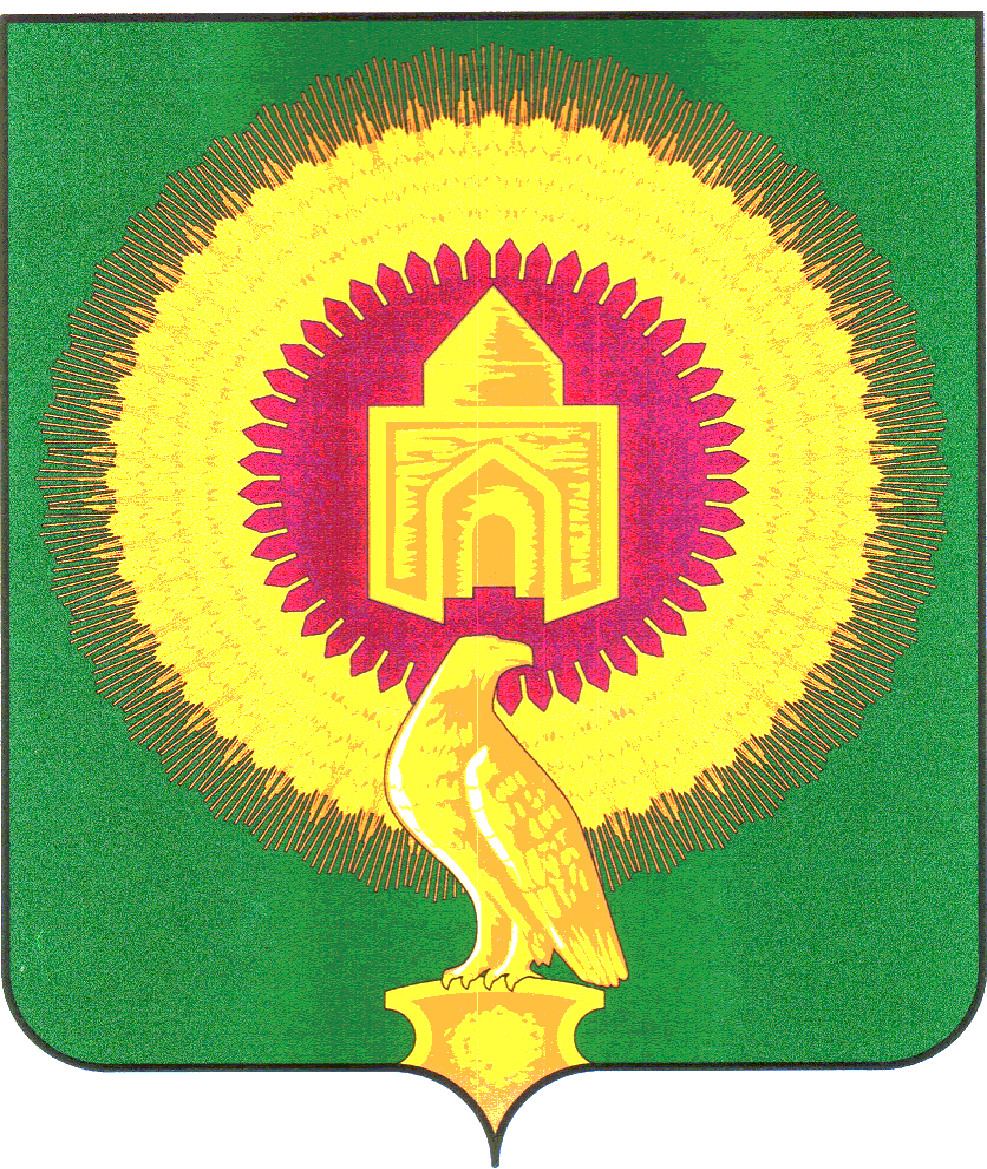 СОВЕТ ДЕПУТАТОВЛЕЙПЦИГСКОГО СЕЛЬСКОГО ПОСЕЛЕНИЯВАРНЕНСКОГО МУНИЦИПАЛЬНОГО РАЙОНАЧЕЛЯБИНСКОЙ ОБЛАСТИРЕШЕНИЕот 08 ноября 2021 года 	№ 30О передаче части полномочий порешению вопросов местного значения Варненскому муниципальному району на 2022 годВ соответствии с частью 4 статьи 15 Федерального закона от 06.10.2003 года № 131-ФЗ «Об общих принципах организации местного самоуправления в Российской Федерации», Решения Совета депутатов Лейпцигского сельского поселения от 05.11.2020 года № 19 «Об утверждении Порядка заключения соглашений между органом местного самоуправления Лейпцигского сельского поселения и органами местного самоуправления Варненского муниципального района о передаче осуществления части полномочий по решению вопросов местного значения», Устава Лейпцигского сельского поселения, Совет депутатов Лейпцигского сельского поселенияРЕШАЕТ:1. Передать с 01.01.2022 года по 31.12.2022 года Варненскому муниципальному району часть полномочий по решению вопросов местного значения согласно Приложению 1. 2. Финансовое обеспечение полномочий, указанных в части 1 настоящего решения, осуществляется за счёт межбюджетных трансфертов, предусмотренных в бюджете Лейпцигского сельского поселения согласно Приложению 2.3. Администрации Лейпцигского сельского поселения Варненского муниципального района заключить соглашение с администрацией Варненского муниципального района о передаче части полномочий, указанных в части 1 настоящего решения.4. Контроль за исполнением настоящего решения возложить на главу Лейпцигского сельского поселения Э.Т.Пискунову.5. Настоящее Решение вступает в силу со дня его подписания и обнародования.Глава Лейпцигского сельского поселения	______________	Э.Т.ПискуноваПредседатель Совета депутатов	______________	А.В.ГоловинаПриложение 1к решению Совета депутатовЛейпцигского сельского поселенияВарненского муниципального районаЧелябинской областиот 08 ноября 2021 года № ___Приложение 2к решению Совета депутатовЛейпцигского сельского поселенияВарненского муниципального районаЧелябинской областиот 08 ноября 2021 года № ___(тыс.рублей)№ п\пНаименование муниципального образованияПередаваемые полномочия в соответствии с № 131-ФЗ от 06.10.2003 года1Варненский муниципальный районп.1 ч.1 ст.14№ п\пНаименование муниципального образованияПередаваемые полномочия в соответствии с № 131-ФЗ от 06.10.2003 г.№ п\пНаименование муниципального образованияп.1 ч.1 ст.141Варненский муниципальный район12,208